西暦        　 年    月    日推  薦  書四 日 市 大 学 長  殿高等学校名                               校　長　名 　　　　　　　　　　　　　印　下記の生徒を貴学の学校推薦型選抜に適格と認め、推薦します。このファイルは、推薦書のテキスト入力用です。・入力ができる箇所は、「発行日付（年）、（月）、（日）」「高等学校名」「校長名」「フリガナ」「氏名」　　　　　「推薦理由」です。入力したい箇所をクリックし選択して入力してください。・志望学部は〇の図形を選択し、移動を行ってください。※必ずプリントアウトし、押印の上ご提出ください。（データによる提出はご遠慮ください。） 「自筆で記入」していただいても結構です。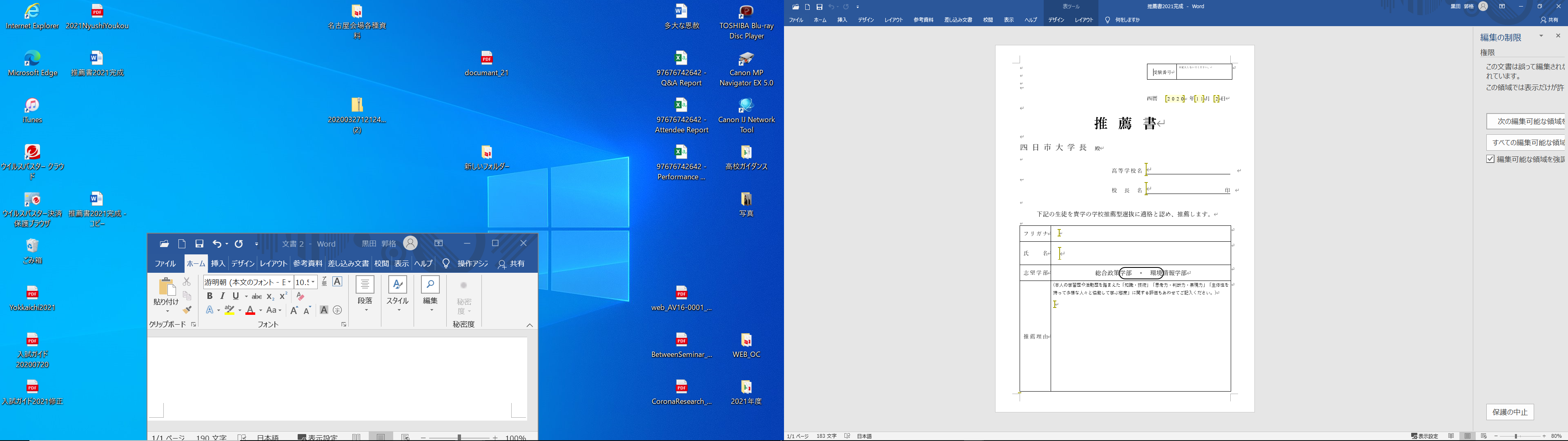 【注意】「読み取り専用」ですので、保存する場合は「名前を付けて保存」から保存してください。受験番号※記入しないでください。フリガナ氏名志望学部総合政策学部　・　環境情報学部推薦理由(本人の学習歴や活動歴を踏まえた「知識・技術」「思考力・判断力・表現力」「主体性を持って多様な人々と協働して学ぶ態度」に関する評価もあわせてご記入ください。)